                                                                                                                                                                    Утверждаю                                                                                                                                                                             Директор МБОУ                                                                                                                                                                                             «СОШ №4 с. Даниловка»                                                                                                                                                                                             Спирина Т.А.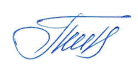 Меню 26.11.2021Прием пищиРаздел№ рецептуруБлюдоВыход ,гЦенаКалорийностьБелкиЖирыУглеводыОбедХолодные блюдаСалат из моркови с растительным маслом44.10.484.52.82Горячее блюдоБорщ с картофелем и фасолью ( с мясом)144.259.510.7510.75Горячее блюдоПлов из птицы3281813.633.8НапитокКомпот из смеси сухофруктов111.21.002.84ХлебХлеб115.85.11.9828.98ФруктыЯблоко51.70.170.2613.81795.0534.2531.0993